REGISTRATION REQUIREMENTS/RULES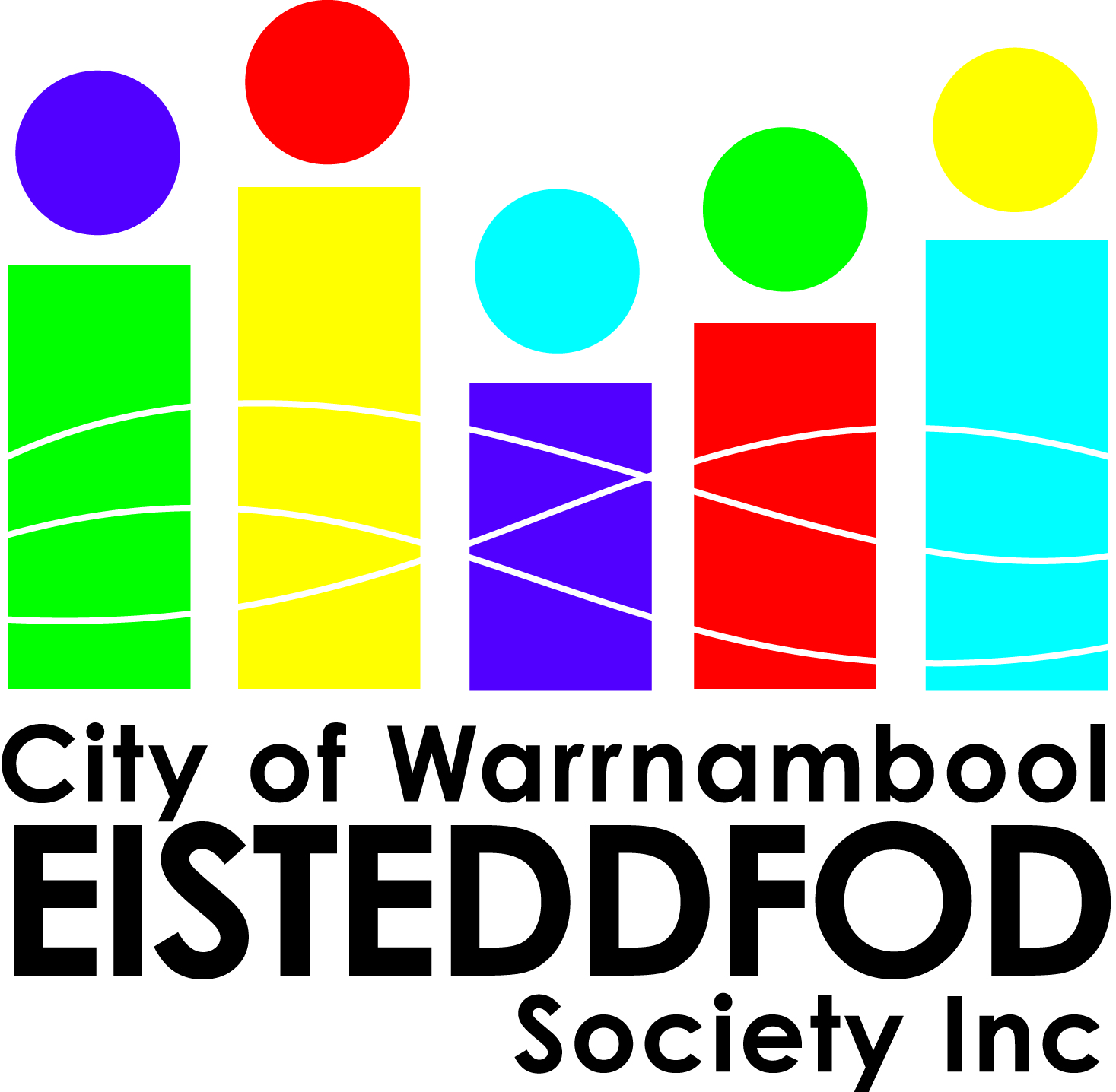 Specific Conditions for Dance	ENTRIES CLOSE 24TH APRIL 20201	THE AGE ON JANUARY 1ST WILL BE DEEMED THE AGE OF THE COMPETITOR.DATE OF BIRTH MUST BE INCLUDED ON THE ENTRY FORM [ON-LINE] OR THE ENTRY WILL NOT BE ACCEPTED.2a	Competitors must dance in their own age group FOR ALL SOLOS. / DUO & TRIOS, TROUPES are now 12yrs & Under and 14yrs / 16yrs / Open2b	The committee reserves the right to reschedule, divide or combine with other age groups when necessary or cancel altogether if insufficient entries. THIS RULE COVERS ALL SECTIONS.2c	If only one entry is received for a section, they will receive a medal not a medallion.3a	Competitors who stop during a performance may continue for a CRITIQUE SHEET ONLY3b	Time limits must be strictly adhered to. Points will be deducted from competitors who go up to 10 seconds over time. (Solos 3 minutes/Duo & Trio 4 mins/Troupes 5 mins/All song and Dance 4 mins)4	NO Videography and Photography allowed in the Lighthouse Theatre due to Child Protection Laws. Light House Staff may ask you to leave 5a		ALL COMPETITORS and CD’s/USB’s MUST BE REGISTERED AT THE REGISTRATION TABLE 1 hour IN ADVANCE OF SECTION OR YOU WILL BE WITHDRAWN.5b	One (1) dance to each CD/USB clearly marked with name and section. Please make sure a backup copy is available if required.5c      Competitors competing in Improvisation must register at the desk at least 1 hour before their session begins.Continues next page6	All entries must be paid on-line through the STARDOM system. There will be a cost of $10 per item for late entries and/or if you wish to move sections once entries have closed. Please check your entries carefully prior to submitting them.          There will be no REFUNDS unless medical certificates are supplied7		Novice Sections are open to pupils who have never won a 1st PLACE in that particular dance genre in any Eisteddfod or Dance Competition prior to time of entry.8	The name of your dancing school, teacher, contact number & email must go on Stardom.One Teachers pass will be allocated per school to be collected from the registration desk by the nominated teacher  9	NAMES and BIRTHDATE OF COMPETITORS in all troupes, duos/trios events - a list must go on Stardom.10	Competitors may interchange only 2 competitors per troupe.  A minimum of 4 and maximum of 20 competitors in a Troupe.11	NO DANCES MAY BE REPEATED IN ANY SECTION – SOLO, DUO / TRIO, OR TROUPES12	Competitors competing in Tap, Ballet, Theatrical/Song Dance or Jazz Championship mustHave competed in TWO (2) Dances to qualify for the championshipsAppear in their Open age group sections of above before entering championshipsThe dancer must only complete one dance in the Ballet and Jazz and Tap ChampionshipWhile the dancer must complete two dances in the Theatrical Championship     See the following for specific details in each Championship Genre -Jazz Championship - must appear in Jazz or Jazz Broadway or Song and Dance.Ballet Championship - must appear in Ballet – Classical and Demi Character, Neo Classical, Lyrical, Contemporary.Theatrical /Song and Dance Championship - must appear in Song & Tap, Song & Dance, Tap or Jazz (This must involve a shoe change and singing a song)Tap Championship - must appear in Tap, Broadway Tap, Street Tap, Character Tap, or Song &Tap solo (there must be a mixture of slow and fast rhythm in the Tap Championship).13	Dancer with the Most Potential must compete in 2 dancesA	Ballet - any style eg Neo Classical, Lyrical, Demi Character, Contemporary, 	or National Dance.B	Any Other Style eg Jazz, Tap, Hip Hop/Funk, Song & Dance, or Acro Dance. {NO BALLET} 14	Promising Local Talent (living within 80 km of the Lighthouse Theatre) must compete in 2 dancesA	Ballet - any style eg Neo Classical, Lyrical, Demi Character, Contemporary, or National Dance.B		Any Other Style eg Jazz, Tap, Hip Hop/Funk, Song & Dance, or Acro Dance. {NO BALLET}15	Improvisation sections - All dancers must register at the table or withdrawal will occur. All dancers will dance together as in audition style. The dance will be a maximum of 2 minutes in length.16	Own Choreography sections - Dancers must perform a self choreographed routine in any genre for a maximum of 2 minutes.17	Special Needs section - Competitors can use an aid to assist. This can be a solo/duo/troupeAll competitors in this section will be awarded a medal  (See #28 also)18	Compulsory Tights must be worn with every costume. The 2020 adjudicator will only critique and not score dancers without tights19a	Front curtain must not be used for any solo, duo or trio performances. Curtain can be used for Troupes ONLY19b	All troupes must be accompanied by a teacher or guardian on side stage.20a	Song & Tap, Song & Soft Shoe must have instrumental music only, no vocals.20b	Solos, Duo/Trio, and Troupes can have music with Lyrics.21a	TO MINIMISE CONGESTION TROUPES MUST EXIT STAGE LEFT ON COMPLETION OF PERFORMANCE, ONE TROUPE ONLY BACKSTAGE AT ANY TIME. THERE WILL BE NO EXCEPTIONS TO THE TROUPE RULES. 21b	Only the Competitor and the Teacher/Assistant are allowed back stage in that 22	All Competitors dance at their own risk including pregnant woman.23	The Stage manager, a Committee member or the adjudicator has the right to stop any item if a competitor has suffered an injury or is at risk of doing so; items so stopped may be performed and adjudicated normally, at an appropriate time, provided they can be done safely.24	Eisteddfod members will not be responsible for anything lost or stolen at the Warrnambool Eisteddfod.25	NOVICE SECTIONS ARE NOT ELIGIBLE FOR AGGREGATE POINTS.26	If you need to email the Dance Convener after you have entered please quote the number found in the top right hand corner of Invoice Receipt -   it looks like {WMB 181}27	It is COMPULSORY to wear your WORKING WITH CHILDREN/ or equivalent accreditation if entering the backstage areas.28	There is funding available for indigenous, hardship and special needs dancers via a community grant - please contact the convenor for more information or to apply.PRESENTATIONSPerpetual Troupe Shield to be held for 11 months by the school gaining the most aggregate points. Shield must be returned 1 month prior to the next eisteddfod. Points awarded: 1st - 6 points; 2nd - 4 points; 3rd - 2 pointsIn the event of a tie, both names will be engraved by the recipients on the shield which will be held by each school for 5 and half months. Please notify the Dance Convenor of any change of address.ENTRIES CLOSE 24th APRIL, 2020PLEASE ENSURE YOU ENTER THE RIGHT SECTIONS AS THERE WILL BE A COST TO MOVE OR SWITCH FROM ANY SECTIONS.ENTRIES CAN ONLY BE ACCEPTED THROUGH THE STARDOM ON-LINE SYSTEM - OUR WEBSITE HAS A LINK -www.warrnambooleisteddfod.org.auDance Convener is Elizabeth Fielddarradance@gmail.com0431 068 617 (February-July only)